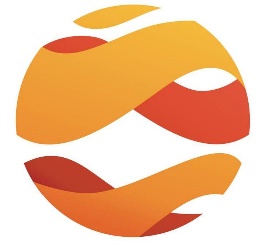 ИНФОРМАЦИОННОЕ ПИСЬМОДепартаментом финансовых рынков финансового инжиниринга Финансового факультета в рамках XIV Международного научного студенческого конгресса «Экономика России: новые тренды развития» 
с применением дистанционных технологий проводится конференция «Новые тренды развития национального финансового рынка» К участию в конференции приглашаются студенты 3 и 4 курсов бакалавриата.В рамках конференции предлагаются к обсуждению вопросы развития национального финансового рынка в сложившихся условиях, трансформация фондового рынка и изменения условий проведения инвестиционных операций.Для участия в конференции необходимо:до 20 февраля 2022 г. (включительно) отправить заявку и тезисы по адресу: zntropina@fa.ru Требования к тезисам доклада и форма заявки прилагаются ниже.По результатам экспертной оценки тезисов будут отобраны лучшие работы, авторы которых смогут принять очное участие в конференции, по итогам которой будут определены 1 победитель и 5 призеров для торжественного вручения дипломов I, II и III степени.Очный этап конференции будет проведен 14 марта 2022г. в 14:00-16:30С уважением,Оргкомитет конференцииТРЕБОВАНИЯк оформлению тезисов на представление к участию в конференции Текст тезисов должен быть набран в редакторе Microsoft Word и отвечать следующим требованиям:1) объем – 3-10 страниц;2) все поля – 2 см;3) абзацный отступ - 1,25;4) межстрочный интервал – полуторный;5) шрифт Times New Roman;6) размер основного шрифта (кегль) – 14 пт;7) выравнивание - по ширине. Таблицы, иллюстрации (диаграммы, рисунки и т.д.) должны быть выполнены в Microsoft Word и Excel, формулы – в Microsoft Equation, включены в текст и не выходить за поля. Все обозначения и сокращения, в том числе в формулах, приводятся с расшифровкой в порядке приведения их в тексте. Цвет таблиц и иллюстраций - с четким контрастным черно-белым изображением и без растровой сетки. Страницы нумеруются.Структура тезисов: - название – выравнивание по центру строки, заглавными буквами, полужирным шрифтом, интервал одинарный;- фамилия, инициалы автора (авторов) - через интервал, строчными буквами, полужирным, 14 пт, выравнивание по правому краю; - научный руководитель, ученая степень, ученое звание, фамилия, инициалы – со следующей строки, строчными буквами, 14 пт, выравнивание по правому краю;- название учебного заведения, полное - со следующей строки, строчными буквами, 14 пт, выравнивание по правому краю. Например, Финансовый университет при Правительстве Российской Федерации;- текст – через полуторный интервал, 14 пт. Уровень оригинальности текста должна составлять не менее 85%. Научные руководители отвечают за содержательную сторону тезисов и проверку доли авторского текста.Пример оформления работы в Приложении 1.Приложение 1Пример оформления тезисовНАЗВАНИЕ НАУЧНО-ИССЛЕДОВАТЕЛЬСКОЙ РАБОТЫФамилия И.О.Научный руководитель: Фамилия И.О.научная степень, звание, должностьНаименование ВУЗаТекст тезисовРисунок 1. Название рисункаТекст тезисовТаблица 1 Название таблицыТекст тезисовСписок источников…..…..…..…..…..…..ЗАЯВКА на участие Все поля обязательны для заполнения!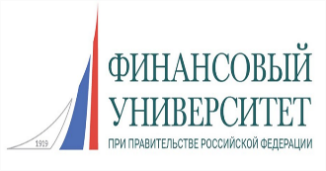 NNппВопросыДанные1.ФИО (полностью) участника(если участников несколько – указываются все)2.Факультет3.Группа, №4.Название доклада5.Аннотация (краткое описание доклада, до 500 знаков)6.Научный руководитель (Ф.И.О., должность, ученая степень, ученое звание)7Контакты участника (моб. телефон, e-mail)(если участников несколько, указываются контакты всех участников)8.Сводные данные об участнике конференцииПример оформления:Иванов И.И. – студент Финансового факультета, группы ФФР20-3 «Название работы»Научный руководитель: Соколов И.И. – доцент, к.э.н., доцент.